МИНИСТЕРСТВО ПРОСВЕЩЕНИЯ РОССИЙСКОЙ ФЕДЕРАЦИИ Министерство образования Тверской области Управление образования администрации г. Твери МБОУ СОШ № 34 	 	 	УТВЕРЖДЕНО Директор МБОУ СОШ № 34 ________________________  Панкова В.П. Приказ № 91/15 от «30» 08  2023 г. РАБОЧАЯ ПРОГРАММА ID 475588 учебного предмета «Математика» для обучающихся 5-6 классов  Тверь 2023 ПОЯСНИТЕЛЬНАЯ ЗАПИСКА  Приоритетными целями обучения математике в 5–6 классах являются:  продолжение формирования основных математических понятий (число, величина, геометрическая фигура), обеспечивающих преемственность и перспективность математического образования обучающихся;  развитие интеллектуальных и творческих способностей обучающихся, познавательной активности, исследовательских умений, интереса к изучению математики;  подведение обучающихся на доступном для них уровне к осознанию взаимосвязи математики и окружающего мира;  формирование функциональной математической грамотности: умения распознавать математические объекты в реальных жизненных ситуациях, применять освоенные умения для решения практикоориентированных задач, интерпретировать полученные результаты и оценивать их на соответствие практической ситуации.  Основные линии содержания курса математики в 5–6 классах – арифметическая и геометрическая, которые развиваются параллельно, каждая в соответствии с собственной логикой, однако, не независимо одна от другой, а в тесном контакте и взаимодействии. Также в курсе математики происходит знакомство с элементами алгебры и описательной статистики.  Изучение арифметического материала начинается со систематизации и развития знаний о натуральных числах, полученных на уровне начального общего образования. При этом совершенствование вычислительной техники и формирование новых теоретических знаний сочетается с развитием вычислительной культуры, в частности с обучением простейшим приёмам прикидки и оценки результатов вычислений. Изучение натуральных чисел продолжается в 6 классе знакомством с начальными понятиями теории делимости.  Начало изучения обыкновенных и десятичных дробей отнесено к 5 классу. Это первый этап в освоении дробей, когда происходит знакомство с основными идеями, понятиями темы. При этом рассмотрение обыкновенных дробей в полном объёме предшествует изучению десятичных дробей, что целесообразно с точки зрения логики изложения числовой линии, когда правила действий с десятичными дробями можно обосновать уже известными алгоритмами выполнения действий с обыкновенными дробями. Знакомство с десятичными дробями расширит возможности для понимания обучающимися прикладного применения новой записи при изучении других предметов и при практическом использовании. К 6 классу отнесён второй этап в изучении дробей, где происходит совершенствование навыков сравнения и преобразования дробей, освоение новых вычислительных алгоритмов, оттачивание техники вычислений, в том числе значений выражений, содержащих и обыкновенные, и десятичные дроби, установление связей между ними, рассмотрение приёмов решения задач на дроби. В начале 6 класса происходит знакомство с понятием процента.  Особенностью изучения положительных и отрицательных чисел является то, что они также могут рассматриваться в несколько этапов. В 6 классе в начале изучения темы «Положительные и отрицательные числа» выделяется подтема «Целые числа», в рамках которой знакомство с отрицательными числами и действиями с положительными и отрицательными числами происходит на основе содержательного подхода. Это позволяет на доступном уровне познакомить обучающихся практически со всеми основными понятиями темы, в том числе и с правилами знаков при выполнении арифметических действий. Изучение рациональных чисел на этом не закончится, а будет продолжено в курсе алгебры 7 класса.  При обучении решению текстовых задач в 5–6 классах используются арифметические приёмы решения. При отработке вычислительных навыков в 5–6 классах рассматриваются текстовые задачи следующих видов: задачи на движение, на части, на покупки, на работу и производительность, на проценты, на отношения и пропорции. Обучающиеся знакомятся с приёмами решения задач перебором возможных вариантов, учатся работать с информацией, представленной в форме таблиц или диаграмм.  В программе учебного курса «Математика» предусмотрено формирование пропедевтических алгебраических представлений. Буква как символ некоторого числа в зависимости от математического контекста вводится постепенно. Буквенная символика широко используется прежде всего для записи общих утверждений и предложений, формул, в частности для вычисления геометрических величин, в качестве «заместителя» числа.  В программе учебного курса «Математика» представлена наглядная геометрия, направленная на развитие образного мышления,  пространственного воображения, изобразительных умений. Это важный этап в изучении геометрии, который осуществляется на наглядно-практическом уровне, опирается на наглядно-образное мышление обучающихся. Большая роль отводится практической деятельности, опыту, эксперименту, моделированию. Обучающиеся знакомятся с геометрическими фигурами на плоскости и в пространстве, с их простейшими конфигурациями, учатся изображать их на нелинованной и клетчатой бумаге, рассматривают их простейшие свойства. В процессе изучения наглядной геометрии знания, полученные обучающимися на уровне начального общего образования, систематизируются и расширяются.  Согласно учебному плану в 5–6 классах изучается интегрированный предмет «Математика», который включает арифметический материал и наглядную геометрию, а также пропедевтические сведения из алгебры, элементы логики и начала описательной статистики.  На изучение учебного курса «Математика» отводится 340 часов: в 5 классе – 170 часов (5 часов в неделю), в 6 классе – 170 часов (5 часов в неделю).  СОДЕРЖАНИЕ ОБУЧЕНИЯ   5 КЛАСС  Натуральные числа и нуль  Натуральное число. Ряд натуральных чисел. Число 0. Изображение натуральных чисел точками на координатной (числовой) прямой.  Позиционная система счисления. Римская нумерация как пример непозиционной системы счисления. Десятичная система счисления.  Сравнение натуральных чисел, сравнение натуральных чисел с нулём. Способы сравнения. Округление натуральных чисел.  Сложение натуральных чисел, свойство нуля при сложении. Вычитание как действие, обратное сложению. Умножение натуральных чисел, свойства нуля и единицы при умножении. Деление как действие, обратное умножению. Компоненты действий, связь между ними. Проверка результата арифметического действия. Переместительное и сочетательное свойства (законы) сложения и умножения, распределительное свойство (закон) умножения.  Использование букв для обозначения неизвестного компонента и записи свойств арифметических действий.  Делители и кратные числа, разложение на множители. Простые и составные числа. Признаки делимости на 2, 5, 10, 3, 9. Деление с остатком.  Степень с натуральным показателем. Запись числа в виде суммы разрядных слагаемых.  Числовое выражение. Вычисление значений числовых выражений, порядок выполнения действий. Использование при вычислениях переместительного и сочетательного свойств (законов) сложения и умножения, распределительного свойства умножения.  Дроби  Представление о дроби как способе записи части величины. Обыкновенные дроби. Правильные и неправильные дроби. Смешанная дробь, представление смешанной дроби в виде неправильной дроби и выделение целой части числа из неправильной дроби. Изображение дробей точками на числовой прямой. Основное свойство дроби. Сокращение дробей. Приведение дроби к новому знаменателю. Сравнение дробей.  Сложение и вычитание дробей. Умножение и деление дробей, взаимно обратные дроби. Нахождение части целого и целого по его части.  Десятичная запись дробей. Представление десятичной дроби в виде обыкновенной. Изображение десятичных дробей точками на числовой прямой. Сравнение десятичных дробей.  Арифметические действия с десятичными дробями. Округление десятичных дробей.  Решение текстовых задач  Решение текстовых задач арифметическим способом. Решение логических задач. Решение задач перебором всех возможных вариантов. Использование при решении задач таблиц и схем.  Решение задач, содержащих зависимости, связывающие величины: скорость, время, расстояние, цена, количество, стоимость. Единицы измерения: массы, объёма, цены, расстояния, времени, скорости. Связь между единицами измерения каждой величины.  Решение основных задач на дроби.  Представление данных в виде таблиц, столбчатых диаграмм.  Наглядная геометрия  Наглядные представления о фигурах на плоскости: точка, прямая, отрезок, луч, угол, ломаная, многоугольник, окружность, круг. Угол. Прямой, острый, тупой и развёрнутый углы.  Длина отрезка, метрические единицы длины. Длина ломаной, периметр многоугольника. Измерение и построение углов с помощью транспортира.  Наглядные представления о фигурах на плоскости: многоугольник, прямоугольник, квадрат, треугольник, о равенстве фигур.  Изображение фигур, в том числе на клетчатой бумаге. Построение конфигураций из частей прямой, окружности на нелинованной и клетчатой бумаге. Использование свойств сторон и углов прямоугольника, квадрата.  Площадь прямоугольника и многоугольников, составленных из прямоугольников, в том числе фигур, изображённых на клетчатой бумаге. Единицы измерения площади.  Наглядные представления о пространственных фигурах: прямоугольный параллелепипед, куб, многогранники. Изображение простейших многогранников. Развёртки куба и параллелепипеда. Создание моделей многогранников (из бумаги, проволоки, пластилина и других материалов).  Объём прямоугольного параллелепипеда, куба. Единицы измерения объёма.  6 КЛАСС  Натуральные числа  Арифметические действия с многозначными натуральными числами. Числовые 	выражения, 	порядок 	действий, 	использование 	скобок. Использование при вычислениях переместительного и сочетательного свойств сложения и умножения, распределительного свойства умножения.  Округление натуральных чисел.   Делители и кратные числа, наибольший общий делитель и наименьшее общее кратное. Делимость суммы и произведения. Деление с остатком.  Дроби  Обыкновенная дробь, основное свойство дроби, сокращение дробей. Сравнение и упорядочивание дробей. Решение задач на нахождение части от целого и целого по его части. Дробное число как результат деления. Представление десятичной дроби в виде обыкновенной дроби и возможность представления обыкновенной дроби в виде десятичной. Десятичные дроби и метрическая система мер. Арифметические действия и числовые выражения с обыкновенными и десятичными дробями.  Отношение. Деление в данном отношении. Масштаб, пропорция. Применение пропорций при решении задач.  Понятие процента. Вычисление процента от величины и величины по её проценту. Выражение процентов десятичными дробями. Решение задач на проценты. Выражение отношения величин в процентах.  Положительные и отрицательные числа  Положительные и отрицательные числа. Целые числа. Модуль числа, геометрическая интерпретация модуля числа. Изображение чисел на координатной прямой. Числовые промежутки. Сравнение чисел. Арифметические действия с положительными и отрицательными числами.  Прямоугольная система координат на плоскости. Координаты точки на плоскости, абсцисса и ордината. Построение точек и фигур на координатной плоскости.  Буквенные выражения  Применение букв для записи математических выражений и предложений. Свойства арифметических действий. Буквенные выражения и числовые подстановки. Буквенные равенства, нахождение неизвестного компонента. Формулы, формулы периметра и площади прямоугольника, квадрата, объёма параллелепипеда и куба.  Решение текстовых задач  Решение текстовых задач арифметическим способом. Решение логических задач. Решение задач перебором всех возможных вариантов.  Решение задач, содержащих зависимости, связывающих величины: скорость, время, расстояние, цена, количество, стоимость, производительность, время, объём работы. Единицы измерения: массы, стоимости, расстояния, времени, скорости. Связь между единицами измерения каждой величины.  Решение задач, связанных с отношением, пропорциональностью величин, процентами; решение основных задач на дроби и проценты.  Оценка и прикидка, округление результата. Составление буквенных выражений по условию задачи.  Представление данных с помощью таблиц и диаграмм. Столбчатые диаграммы: чтение и построение. Чтение круговых диаграмм.  Наглядная геометрия  Наглядные представления о фигурах на плоскости: точка, прямая, отрезок, луч, угол, ломаная, многоугольник, четырёхугольник, треугольник, окружность, круг.  Взаимное расположение двух прямых на плоскости, параллельные прямые, перпендикулярные прямые. Измерение расстояний: между двумя точками, от точки до прямой, длина маршрута на квадратной сетке.  Измерение и построение углов с помощью транспортира. Виды треугольников:  остроугольный,  прямоугольный,  тупоугольный, равнобедренный,  	равносторонний.  Четырёхугольник,  	примеры четырёхугольников. Прямоугольник, квадрат: использование свойств сторон, углов, диагоналей. Изображение геометрических фигур на нелинованной бумаге с использованием циркуля, линейки, угольника, транспортира. Построения на клетчатой бумаге.  Периметр многоугольника. Понятие площади фигуры, единицы измерения площади. Приближённое измерение площади фигур, в том числе на квадратной сетке. Приближённое измерение длины окружности, площади круга.  Симметрия: центральная, осевая и зеркальная симметрии.  Построение симметричных фигур.  Наглядные представления о пространственных фигурах: параллелепипед, куб, призма, пирамида, конус, цилиндр, шар и сфера. Изображение пространственных фигур. Примеры развёрток многогранников, цилиндра и конуса. Создание моделей пространственных фигур (из бумаги, проволоки, пластилина и других материалов).  Понятие объёма, единицы измерения объёма. Объём прямоугольного параллелепипеда, куба.  ПЛАНИРУЕМЫЕ РЕЗУЛЬТАТЫ ОСВОЕНИЯ ПРОГРАММЫ УЧЕБНОГО КУРСА «МАТЕМАТИКА» НА УРОВНЕ ОСНОВНОГО ОБЩЕГО ОБРАЗОВАНИЯ  ЛИЧНОСТНЫЕ РЕЗУЛЬТАТЫ  Личностные результаты освоения программы учебного курса «Математика» характеризуются:  1) патриотическое воспитание:  проявлением интереса к прошлому и настоящему российской математики, ценностным отношением к достижениям российских математиков и российской математической школы, к использованию этих достижений в других науках и прикладных сферах; 2) гражданское и духовно-нравственное воспитание:  готовностью к выполнению обязанностей гражданина и реализации его прав, представлением о математических основах функционирования различных структур, явлений, процедур гражданского общества (например, выборы, опросы), готовностью к обсуждению этических проблем, связанных с практическим применением достижений науки, осознанием важности морально-этических принципов в деятельности учёного; 3) трудовое воспитание:  установкой на активное участие в решении практических задач математической направленности, осознанием важности математического образования на протяжении всей жизни для успешной профессиональной деятельности и развитием необходимых умений, осознанным выбором и построением индивидуальной траектории образования и жизненных планов с учётом личных интересов и общественных потребностей;  4) 	эстетическое воспитание:  способностью к эмоциональному и эстетическому восприятию математических объектов, задач, решений, рассуждений, умению видеть математические закономерности в искусстве;  ценности научного познания:  ориентацией в деятельности на современную систему научных представлений об основных закономерностях развития человека, природы и общества, пониманием математической науки как сферы человеческой деятельности, этапов её развития и значимости для развития цивилизации, овладением языком математики и математической культурой как средством познания мира, овладением простейшими навыками исследовательской деятельности;  физическое воспитание, формирование культуры здоровья и эмоционального благополучия:  готовностью применять математические знания в интересах своего здоровья, 	ведения 	здорового 	образа 	жизни 	(здоровое 	питание, сбалансированный режим занятий и отдыха, регулярная физическая активность), сформированностью навыка рефлексии, признанием своего права на ошибку и такого же права другого человека;  7) 	экологическое воспитание:  ориентацией на применение математических знаний для решения задач в области сохранности окружающей среды, планирования поступков и оценки их возможных последствий для окружающей среды, осознанием глобального характера экологических проблем и путей их решения;  8) 	адаптация к изменяющимся условиям социальной и природной среды:  готовностью к действиям в условиях неопределённости, повышению уровня своей компетентности через практическую деятельность, в том числе умение учиться у других людей, приобретать в совместной деятельности новые знания, навыки и компетенции из опыта других; необходимостью в формировании новых знаний, в том числе формулировать идеи, понятия, гипотезы об объектах и явлениях, в том числе ранее неизвестных, осознавать дефициты собственных знаний и компетентностей, планировать своё развитие; способностью осознавать стрессовую ситуацию, воспринимать стрессовую ситуацию как вызов, требующий контрмер, корректировать принимаемые решения и действия, формулировать и оценивать риски и последствия, формировать опыт.  МЕТАПРЕДМЕТНЫЕ РЕЗУЛЬТАТЫ  Познавательные универсальные учебные действия  Базовые логические действия:  выявлять и характеризовать существенные признаки математических объектов, понятий, отношений между понятиями, формулировать определения понятий, устанавливать существенный признак классификации, основания для обобщения и сравнения, критерии проводимого анализа;  воспринимать, формулировать и преобразовывать суждения: утвердительные и отрицательные, единичные, частные и общие, условные;  выявлять математические закономерности, взаимосвязи и противоречия в фактах, данных, наблюдениях и утверждениях, предлагать критерии для выявления закономерностей и противоречий;  делать выводы с использованием законов логики, дедуктивных и индуктивных умозаключений, умозаключений по аналогии;  разбирать доказательства математических утверждений (прямые и от противного), проводить самостоятельно несложные доказательства математических  фактов,  выстраивать  аргументацию,  приводить примеры и контрпримеры, обосновывать собственные рассуждения;  выбирать способ решения учебной задачи (сравнивать несколько вариантов решения, выбирать наиболее подходящий с учётом самостоятельно выделенных критериев).  Базовые исследовательские действия:  использовать вопросы как исследовательский инструмент познания, формулировать вопросы, фиксирующие противоречие, проблему, самостоятельно устанавливать искомое и данное, формировать гипотезу, аргументировать свою позицию, мнение;  проводить по самостоятельно составленному плану несложный эксперимент, небольшое исследование по установлению особенностей математического объекта, зависимостей объектов между собой;  самостоятельно формулировать обобщения и выводы по результатам проведённого наблюдения, исследования, оценивать достоверность полученных результатов, выводов и обобщений;  прогнозировать возможное развитие процесса, а также выдвигать предположения о его развитии в новых условиях.  Работа с информацией:  выявлять недостаточность и избыточность информации, данных, необходимых для решения задачи;  выбирать, анализировать, систематизировать и интерпретировать информацию различных видов и форм представления;  выбирать форму представления информации и иллюстрировать решаемые задачи схемами, диаграммами, иной графикой и их комбинациями;  оценивать надёжность информации по критериям, предложенным учителем или сформулированным самостоятельно.  Коммуникативные универсальные учебные действия:  воспринимать и формулировать суждения в соответствии с условиями и целями общения, ясно, точно, грамотно выражать свою точку зрения  в устных и письменных текстах, давать пояснения по ходу решения задачи, комментировать полученный результат;  в ходе обсуждения задавать вопросы по существу обсуждаемой темы, проблемы, решаемой задачи, высказывать идеи, нацеленные на поиск решения, сопоставлять свои суждения с суждениями других участников диалога, обнаруживать различие и сходство позиций, в корректной форме формулировать разногласия, свои возражения;  представлять результаты решения задачи, эксперимента, исследования, проекта, самостоятельно выбирать формат выступления с учётом задач презентации и особенностей аудитории;  понимать и использовать преимущества командной и индивидуальной работы при решении учебных математических задач;   принимать цель совместной деятельности, планировать организацию совместной работы, распределять виды работ, договариваться, обсуждать процесс и результат работы, обобщать мнения нескольких людей;  участвовать в групповых формах работы (обсуждения, обмен мнениями, мозговые штурмы и другие), выполнять свою часть работы и координировать свои действия с другими членами команды, оценивать качество своего вклада в общий продукт по критериям, сформулированным участниками взаимодействия.  Регулятивные универсальные учебные действия  Самоорганизация:  самостоятельно составлять план, алгоритм решения задачи (или его часть), выбирать способ решения с учётом имеющихся ресурсов и собственных возможностей, аргументировать и корректировать варианты решений с учётом новой информации.  Самоконтроль, эмоциональный интеллект:  владеть способами самопроверки, самоконтроля процесса и результата решения математической задачи;  предвидеть трудности, которые могут возникнуть при решении задачи, вносить коррективы в деятельность на основе новых обстоятельств, найденных ошибок, выявленных трудностей;  оценивать соответствие результата деятельности поставленной цели и условиям, объяснять причины достижения или недостижения цели, находить ошибку, давать оценку приобретённому опыту.  ПРЕДМЕТНЫЕ РЕЗУЛЬТАТЫ   К концу обучения в 5 классе обучающийся получит следующие предметные результаты:  Числа и вычисления  Понимать  	и  	правильно  употреблять  	термины,  связанные  с натуральными числами, обыкновенными и десятичными дробями.  Сравнивать и упорядочивать натуральные числа, сравнивать в простейших случаях обыкновенные дроби, десятичные дроби.  Соотносить точку на координатной (числовой) прямой с соответствующим ей числом и изображать натуральные числа точками на координатной (числовой) прямой.  Выполнять арифметические действия с натуральными числами, с обыкновенными дробями в простейших случаях.  Выполнять проверку, прикидку результата вычислений.  Округлять натуральные числа.  Решение текстовых задач  Решать текстовые задачи арифметическим способом и с помощью организованного конечного перебора всех возможных вариантов.  Решать задачи, содержащие зависимости, связывающие величины: скорость, время, расстояние, цена, количество, стоимость.  Использовать краткие записи, схемы, таблицы, обозначения при решении задач.  Пользоваться основными единицами измерения: цены, массы, расстояния, времени, скорости, выражать одни единицы величины через другие.  Извлекать, анализировать, оценивать информацию, представленную в таблице, на столбчатой диаграмме, интерпретировать представленные данные, использовать данные при решении задач.  Наглядная геометрия  Пользоваться геометрическими понятиями: точка, прямая, отрезок, луч, угол, многоугольник, окружность, круг.  Приводить примеры объектов окружающего мира, имеющих форму изученных геометрических фигур.  Использовать терминологию, связанную с углами: вершина, сторона, с многоугольниками: угол, вершина, сторона, диагональ, с окружностью: радиус, диаметр, центр.  Изображать изученные геометрические фигуры на нелинованной и клетчатой бумаге с помощью циркуля и линейки.  Находить длины отрезков непосредственным измерением с помощью линейки, строить отрезки заданной длины; строить окружность заданного радиуса.  Использовать свойства сторон и углов прямоугольника, квадрата для их построения, вычисления площади и периметра.  Вычислять периметр и площадь квадрата, прямоугольника, фигур, составленных из прямоугольников, в том числе фигур, изображённых на клетчатой бумаге.  Пользоваться основными метрическими единицами измерения длины, площади; выражать одни единицы величины через другие.   Распознавать  параллелепипед,  куб,  использовать  терминологию:  вершина, ребро, грань, измерения, находить измерения параллелепипеда, куба.  Вычислять объём куба, параллелепипеда по заданным измерениям, пользоваться единицами измерения объёма.  Решать несложные задачи на измерение геометрических величин в практических ситуациях.  К концу обучения в 6 классе обучающийся получит следующие предметные результаты:  Числа и вычисления  Знать и понимать термины, связанные с различными видами чисел и способами их записи, переходить (если это возможно) от одной формы записи числа к другой.  Сравнивать и упорядочивать целые числа, обыкновенные и десятичные дроби, сравнивать числа одного и разных знаков.  Выполнять, сочетая устные и письменные приёмы, арифметические действия с натуральными и целыми числами, обыкновенными и десятичными дробями, положительными и отрицательными числами.  Вычислять значения числовых выражений, выполнять прикидку и оценку результата вычислений, выполнять преобразования числовых выражений на основе свойств арифметических действий.  Соотносить точку на координатной прямой с соответствующим ей числом и изображать числа точками на координатной прямой, находить модуль числа.   Соотносить точки в прямоугольной системе координат с координатами этой точки.  Округлять целые числа и десятичные дроби, находить приближения чисел.  Числовые и буквенные выражения  Понимать и употреблять термины, связанные с записью степени числа, находить квадрат и куб числа, вычислять значения числовых выражений, содержащих степени.  Пользоваться признаками делимости, раскладывать натуральные числа на простые множители.  Пользоваться масштабом, составлять пропорции и отношения.   Использовать буквы для обозначения чисел при записи математических выражений, составлять буквенные выражения и формулы, находить значения буквенных выражений, осуществляя необходимые подстановки и преобразования.  Находить неизвестный компонент равенства.  Решение текстовых задач  Решать многошаговые текстовые задачи арифметическим способом.  Решать задачи, связанные с отношением, пропорциональностью величин, процентами, решать три основные задачи на дроби и проценты.  Решать задачи, содержащие зависимости, связывающие величины: скорость, время, расстояние, цена, количество, стоимость, производительность, время, объём работы, используя арифметические действия, оценку, прикидку, пользоваться единицами измерения соответствующих величин.  Составлять буквенные выражения по условию задачи.  Извлекать информацию, представленную в таблицах, на линейной, столбчатой или круговой диаграммах, интерпретировать представленные данные, использовать данные при решении задач.  Представлять информацию с помощью таблиц, линейной и столбчатой диаграмм.  Наглядная геометрия  Приводить примеры объектов окружающего мира, имеющих форму изученных геометрических плоских и пространственных фигур, примеры равных и симметричных фигур.  Изображать с помощью циркуля, линейки, транспортира на нелинованной и клетчатой бумаге изученные плоские геометрические фигуры и конфигурации, симметричные фигуры.  Пользоваться геометрическими понятиями: равенство фигур, симметрия, использовать терминологию, связанную с симметрией: ось симметрии, центр симметрии.  Находить величины углов измерением с помощью транспортира, строить углы заданной величины, пользоваться при решении задач градусной мерой углов, распознавать на чертежах острый, прямой, развёрнутый и тупой углы.  Вычислять длину ломаной, периметр многоугольника, пользоваться единицами измерения длины, выражать одни единицы измерения длины через другие.  Находить, используя чертёжные инструменты, расстояния: между двумя точками, от точки до прямой, длину пути на квадратной сетке.  Вычислять площадь фигур, составленных из прямоугольников, использовать разбиение на прямоугольники, на равные фигуры, достраивание до прямоугольника, пользоваться основными единицами измерения площади, выражать одни единицы измерения площади через другие.  Распознавать на моделях и изображениях пирамиду, конус, цилиндр, использовать терминологию: вершина, ребро, грань, основание, развёртка.  Изображать на клетчатой бумаге прямоугольный параллелепипед.  Вычислять объём прямоугольного параллелепипеда, куба, пользоваться основными единицами измерения объёма;   Решать несложные задачи на нахождение геометрических величин в практических ситуациях.   ТЕМАТИЧЕСКОЕ ПЛАНИРОВАНИЕ   5 КЛАСС    6 КЛАСС    ПОУРОЧНОЕ ПЛАНИРОВАНИЕ   5 КЛАСС    6 КЛАСС   УЧЕБНО-МЕТОДИЧЕСКОЕ ОБЕСПЕЧЕНИЕ ОБРАЗОВАТЕЛЬНОГО ПРОЦЕССА ОБЯЗАТЕЛЬНЫЕ УЧЕБНЫЕ МАТЕРИАЛЫ ДЛЯ УЧЕНИКА  Математика (в 2 частях), 5 класс/ Виленкин Н.Я., Жохов В.И., Чесноков А.С., Александрова Л.А., Шварцбурд С.И., Акционерное общество  «Издательство «Просвещение»  Математика (в 2 частях), 6 класс/ Виленкин Н.Я., Жохов В.И., Чесноков  А.С., Александрова Л.А., Шварцбурд С.И., Акционерное общество  «Издательство «Просвещение»  МЕТОДИЧЕСКИЕ МАТЕРИАЛЫ ДЛЯ УЧИТЕЛЯ   Учебники 5, 6 классы (в двух частях). Авторы: Виленкин Н.Я., Жохов В.И., Чесноков А.С., Шварцбурд С.И.  Рабочие тетради 5, 6 классы (в двух частях). Автор Рудницкая В.Н.  Контрольные работы 5, 6 классы. Авторы: Жохов В.И., Крайнева Л.Б.  Математические диктанты 5, 6 классы. Авторы: Жохов В.И.  Математические тренажеры 5, 6 классы. Авторы: Жохов В.И.  Методическое пособие для учителя. Обучение математике в 5-6 класссах. Автор Жохов В.И.  ЦИФРОВЫЕ ОБРАЗОВАТЕЛЬНЫЕ РЕСУРСЫ И РЕСУРСЫ СЕТИ  ИНТЕРНЕТ  5  класс  Учебное интерактивное пособие к учебнику Н. Я. Виленкина, В. И.  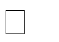 Жохова, А.С  Чеснокова, С. И. Шварцбурда «Математика 5 класс;  http://school-collection.edu.ru – коллекция образовательных ресурсов;  InternetUrok.ru - видео уроки;  www.math-on-line.com-занимательная математика;  http://www.logpres.narod.ru – примеры информационных технологий;  http://www.allmath.ru - вся математика;  http://mathem.h1.ru – математика on-line;  http://www.exponenta.ru - образовательный математический сайт;  «Электронная библиотека2000 по математике», CD-ROM;  Образовательная коллекция «Математика 5-6 классы»;  www.mathvaz.ru/index.php - Досье учителя математики.  6 класс  «Математика 5-6 класс». CD-ROM;  современный учебно-методический комплекс;  «Электронная библиотека». CD-ROM;  2000 задач по математике;  Единая коллекция ЦОР:  http://school; collection.edu.ru;  WWW. chportal.ru;  Djvu Document; Hamster Fress Arc  № п/п   Наименование разделов и тем программы   Количество часов  Количество часов  Электронные (цифровые) образовательные ресурсы   № п/п   Наименование разделов и тем программы   Всего     Контрольные работы   Практические работы   Электронные (цифровые) образовательные ресурсы   1  Натуральные числа. Действия с натуральными числами   43    1   Библиотека ЦОК  https://m.edsoo.ru/7f4131ce  2  Наглядная геометрия. Линии на плоскости   12    2   Библиотека ЦОК  https://m.edsoo.ru/7f4131ce  3  Обыкновенные дроби   48    1   Библиотека ЦОК  https://m.edsoo.ru/7f4131ce  4  Наглядная геометрия. Многоугольники   10    1   Библиотека ЦОК  https://m.edsoo.ru/7f4131ce  5  Десятичные дроби   38    1   Библиотека ЦОК  https://m.edsoo.ru/7f4131ce  6  Наглядная геометрия. Тела и фигуры в пространстве   9    1   Библиотека ЦОК  https://m.edsoo.ru/7f4131ce  7  Повторение и обобщение   10    1   Библиотека ЦОК  https://m.edsoo.ru/7f4131ce  ОБЩЕЕ КОЛИЧЕСТВО ЧАСОВ ПО ПРОГРАММЕ  ОБЩЕЕ КОЛИЧЕСТВО ЧАСОВ ПО ПРОГРАММЕ   170    4    4   № п/п   Наименование разделов и тем программы   Количество часов  Количество часов  Электронные (цифровые) образовательные ресурсы   № п/п   Наименование разделов и тем программы   Всего     Контрольные работы   Практические работы   Электронные (цифровые) образовательные ресурсы   1  Натуральные числа   30    1   Библиотека ЦОК  https://m.edsoo.ru/7f414736 2  Наглядная геометрия. Прямые на плоскости   7   Библиотека ЦОК  https://m.edsoo.ru/7f414736 3  Дроби   32    1    1   Библиотека ЦОК  https://m.edsoo.ru/7f414736 4  Наглядная геометрия. Симметрия   6    1   Библиотека ЦОК  https://m.edsoo.ru/7f414736 5  Выражения с буквами   6   Библиотека ЦОК  https://m.edsoo.ru/7f414736 6  Наглядная геометрия. Фигуры на плоскости   14    1    1   Библиотека ЦОК  https://m.edsoo.ru/7f414736 7  Положительные и отрицательные числа   40    1   Библиотека ЦОК  https://m.edsoo.ru/7f414736 8  Представление данных   6    1   Библиотека ЦОК  https://m.edsoo.ru/7f414736 9  Наглядная геометрия. Фигуры в пространстве   9    1   Библиотека ЦОК  https://m.edsoo.ru/7f414736 10  Повторение, обобщение, систематизация  20    1   Библиотека ЦОК  https://m.edsoo.ru/7f414736 ОБЩЕЕ КОЛИЧЕСТВО ЧАСОВ ПО ПРОГРАММЕ  ОБЩЕЕ КОЛИЧЕСТВО ЧАСОВ ПО ПРОГРАММЕ   170    5    5   №  п/п   Тема урока     Количество часов  	 Количество часов  	 Количество часов  	 Дата изучения  Электронные цифровые образовательные ресурсы   №  п/п   Тема урока     Всего     Контрольные работы   Практические работы   Дата изучения  Электронные цифровые образовательные ресурсы   1  Десятичная система счисления. Ряд натуральных чисел   1   Библиотека ЦОК  https://m.edsoo.ru/f2a0cc0c  2  Десятичная система счисления. Ряд натуральных чисел   1   3  Натуральный ряд. Число 0   1   Библиотека ЦОК  https://m.edsoo.ru/f2a0cafe  4  Натуральный ряд. Число 0   1   5  Натуральные числа на координатной прямой   1   Библиотека ЦОК  https://m.edsoo.ru/f2a0e0fc  6  Натуральные числа на координатной прямой   1   Библиотека ЦОК  https://m.edsoo.ru/f2a0e2a0  7  Натуральные числа на координатной прямой   1   Библиотека ЦОК  https://m.edsoo.ru/f2a0e426  8  Сравнение, округление натуральных чисел   1   Библиотека ЦОК  https://m.edsoo.ru/f2a0ce32  9  Сравнение, округление натуральных чисел   1   Библиотека ЦОК  https://m.edsoo.ru/f2a0cf54  10  Сравнение, округление натуральных чисел   1   Библиотека ЦОК  https://m.edsoo.ru/f2a0d300 11  Сравнение, округление натуральных чисел   1   Библиотека ЦОК  https://m.edsoo.ru/f2a0d440 12  Сравнение, 	округление натуральных чисел   1   13  Арифметические действия с натуральными числами   1   Библиотека ЦОК  https://m.edsoo.ru/f2a0eaca  14  Арифметические действия с натуральными числами   1   Библиотека ЦОК  https://m.edsoo.ru/f2a0f5ba  15  Арифметические действия с натуральными числами   1   Библиотека ЦОК  https://m.edsoo.ru/f2a0f704  16  Арифметические действия с натуральными числами   1   Библиотека ЦОК  https://m.edsoo.ru/f2a0fd8a  17  Арифметические действия с натуральными числами   1   Библиотека ЦОК  https://m.edsoo.ru/f2a1015e  18  Арифметические действия с натуральными числами   1   Библиотека ЦОК  https://m.edsoo.ru/f2a10c3a  19  Арифметические действия с натуральными числами   1   Библиотека ЦОК  https://m.edsoo.ru/f2a10da2  20  Свойства нуля при сложении и умножении, свойства единицы при  умножении   1   Библиотека ЦОК  https://m.edsoo.ru/f2a104ec  21  Свойства нуля при сложении и умножении, свойства единицы при  умножении   1   22  Переместительное и сочетательное свойства сложения и умножения, распределительное свойство умножения   1   Библиотека ЦОК  https://m.edsoo.ru/f2a0ef3e  23  Переместительное и сочетательное свойства сложения и умножения,   1   распределительное свойство умножения  24  Переместительное и сочетательное свойства сложения и умножения, распределительное свойство умножения   1   25  Делители и кратные числа, разложение числа на множители   1   26  Делители и кратные числа, разложение числа на множители   1   Библиотека ЦОК  https://m.edsoo.ru/f2a116b2 27  Делители и кратные числа, разложение числа на множители   1   28  Деление с остатком   1   Библиотека ЦОК  https://m.edsoo.ru/f2a1116c  29  Деление с остатком   1   Библиотека ЦОК  https://m.edsoo.ru/f2a114fa  30  Простые и составные числа   1   Библиотека ЦОК  https://m.edsoo.ru/f2a11a90  31  Простые и составные числа   1   Библиотека ЦОК  https://m.edsoo.ru/f2a11bb2 32  Признаки делимости на 2, 5, 10, 3, 9   1   Библиотека ЦОК  https://m.edsoo.ru/f2a11806 33  Признаки делимости на 2, 5, 10, 3, 9   1   Библиотека ЦОК  https://m.edsoo.ru/f2a1196e  34  Числовые выражения; порядок действий   1   Библиотека ЦОК  https://m.edsoo.ru/f2a11f18  35  Числовые выражения; порядок действий   1   Библиотека ЦОК  https://m.edsoo.ru/f2a12080 36  Числовые выражения; порядок действий   1   Библиотека ЦОК  https://m.edsoo.ru/f2a123fa  37  Решение текстовых задач на все арифметические действия, на движение и покупки   1   Библиотека ЦОК  https://m.edsoo.ru/f2a0f894  38  Решение текстовых задач на все арифметические действия, на движение и покупки   1   Библиотека ЦОК  https://m.edsoo.ru/f2a0f9fc  39  Решение текстовых задач на все арифметические действия, на движение и покупки   1   Библиотека ЦОК  https://m.edsoo.ru/f2a121a2  40  Решение текстовых задач на все арифметические действия, на движение и покупки   1   Библиотека ЦОК  https://m.edsoo.ru/f2a12558 41  Решение текстовых задач на все арифметические действия, на движение и покупки   1   Библиотека ЦОК  https://m.edsoo.ru/f2a12832 42  Решение текстовых задач на все арифметические действия, на движение и покупки   1   Библиотека ЦОК  https://m.edsoo.ru/f2a12990 43  Контрольная работа по теме  "Натуральные числа и нуль"   1    1   Библиотека ЦОК  https://m.edsoo.ru/f2a12cba  44  Точка, прямая, отрезок, луч.  Ломаная   1   Библиотека ЦОК  https://m.edsoo.ru/f2a0d54e  45  Измерение длины отрезка, метрические единицы измерения длины   1   Библиотека ЦОК  https://m.edsoo.ru/f2a0daee  46  Измерение длины отрезка,   1   Библиотека ЦОК  метрические единицы измерения длины  https://m.edsoo.ru/f2a0df3a  47  Окружность и круг   1   Библиотека ЦОК  https://m.edsoo.ru/f2a0d684 48  Окружность и круг   1   49  Практическая работа по теме "Построение узора из окружностей"   1    1   Библиотека ЦОК  https://m.edsoo.ru/f2a0d7e2  50  Угол. Прямой, острый, тупой и развёрнутый углы   1   Библиотека ЦОК  https://m.edsoo.ru/f2a1302a  51  Угол. Прямой, острый, тупой и развёрнутый углы   1   52  Измерение углов   1   Библиотека ЦОК  https://m.edsoo.ru/f2a1319c  53  Измерение углов   1   Библиотека ЦОК  https://m.edsoo.ru/f2a132fa  54  Измерение углов   1   Библиотека ЦОК  https://m.edsoo.ru/f2a13476 55  Практическая работа по теме  "Построение углов"   1    1   Библиотека ЦОК  https://m.edsoo.ru/f2a13606 56  Дробь. Правильные и неправильные дроби   1   Библиотека ЦОК  https://m.edsoo.ru/f2a13764 57  Дробь. Правильные и неправильные дроби   1   Библиотека ЦОК  https://m.edsoo.ru/f2a13c8c  58  Дробь. Правильные и неправильные дроби   1   Библиотека ЦОК  https://m.edsoo.ru/f2a14146 59  Дробь. Правильные и неправильные дроби   1   Библиотека ЦОК  https://m.edsoo.ru/f2a153f2  60  Дробь. Правильные и неправильные дроби   1   Библиотека ЦОК  https://m.edsoo.ru/f2a15582 61  Основное свойство дроби   1   Библиотека ЦОК  https://m.edsoo.ru/f2a143e4  62  Основное свойство дроби   1   Библиотека ЦОК  https://m.edsoo.ru/f2a1451a  63  Основное свойство дроби   1   Библиотека ЦОК  https://m.edsoo.ru/f2a1463c  64  Основное свойство дроби   1   Библиотека ЦОК  https://m.edsoo.ru/f2a1475e  65  Основное свойство дроби   1   Библиотека ЦОК  https://m.edsoo.ru/f2a14c90  66  Основное свойство дроби   1   Библиотека ЦОК  https://m.edsoo.ru/f2a14de4  67  Основное свойство дроби   1   68  Сравнение дробей   1   Библиотека ЦОК  https://m.edsoo.ru/f2a14f74  69  Сравнение дробей   1   Библиотека ЦОК  https://m.edsoo.ru/f2a151f4  70  Сравнение дробей   1   71  Сравнение дробей   1   72  Сложение и вычитание обыкновенных дробей   1   Библиотека ЦОК  https://m.edsoo.ru/f2a17cc4  73  Сложение и вычитание обыкновенных дробей   1   Библиотека ЦОК  https://m.edsoo.ru/f2a17e54  74  Сложение и вычитание обыкновенных дробей   1   Библиотека ЦОК  https://m.edsoo.ru/f2a1802a  75  Сложение и вычитание   1   Библиотека ЦОК  обыкновенных дробей  https://m.edsoo.ru/f2a181ce  76  Сложение и вычитание обыкновенных дробей   1   Библиотека ЦОК  https://m.edsoo.ru/f2a1835e  77  Сложение и вычитание обыкновенных дробей   1   78  Сложение и вычитание обыкновенных дробей   1   79  Сложение и вычитание обыкновенных дробей   1   80  Смешанная дробь   1   Библиотека ЦОК  https://m.edsoo.ru/f2a1592e  81  Смешанная дробь   1   Библиотека ЦОК  https://m.edsoo.ru/f2a15a5a  82  Смешанная дробь   1   Библиотека ЦОК  https://m.edsoo.ru/f2a15b68 83  Смешанная дробь   1   Библиотека ЦОК  https://m.edsoo.ru/f2a15e2e  84  Умножение и деление обыкновенных дробей; взаимнообратные дроби   1   Библиотека ЦОК  https://m.edsoo.ru/f2a184e4  85  Умножение и деление обыкновенных дробей; взаимнообратные дроби   1   Библиотека ЦОК  https://m.edsoo.ru/f2a18692 86  Умножение и деление обыкновенных дробей; взаимнообратные дроби   1   Библиотека ЦОК  https://m.edsoo.ru/f2a18a20  87  Умножение 	и 	деление обыкновенных дробей;   1   Библиотека ЦОК  https://m.edsoo.ru/f2a18b56 взаимнообратные дроби  88  Умножение и деление обыкновенных дробей; взаимнообратные дроби   1   Библиотека ЦОК  https://m.edsoo.ru/f2a19088 89  Умножение и деление обыкновенных дробей; взаимнообратные дроби   1   Библиотека ЦОК  https://m.edsoo.ru/f2a19560 90  Умножение и деление обыкновенных дробей; взаимнообратные дроби   1   Библиотека ЦОК  https://m.edsoo.ru/f2a196a0  91  Умножение и деление обыкновенных дробей; взаимнообратные дроби   1   Библиотека ЦОК  https://m.edsoo.ru/f2a198da  92  Решение текстовых задач, содержащих дроби. Основные задачи на дроби   1   Библиотека ЦОК  https://m.edsoo.ru/f2a181ce  93  Решение текстовых задач, содержащих дроби. Основные задачи на дроби   1   Библиотека ЦОК  https://m.edsoo.ru/f2a1835e  94  Решение текстовых задач, содержащих дроби. Основные задачи на дроби   1   Библиотека ЦОК  https://m.edsoo.ru/f2a18c5a  95  Решение текстовых задач, содержащих дроби. Основные задачи на дроби   1   Библиотека ЦОК  https://m.edsoo.ru/f2a18e76  96  Решение текстовых задач, содержащих дроби. Основные задачи на дроби   1   Библиотека ЦОК  https://m.edsoo.ru/f2a18f7a  97  Решение текстовых задач, содержащих дроби. Основные задачи на дроби   1   Библиотека ЦОК  https://m.edsoo.ru/f2a199f2  98  Решение текстовых задач, содержащих дроби. Основные задачи на дроби   1   Библиотека ЦОК  https://m.edsoo.ru/f2a19c2c  99  Решение текстовых задач, содержащих дроби. Основные задачи на дроби   1   Библиотека ЦОК  https://m.edsoo.ru/f2a1a1d6  100  Решение текстовых задач, содержащих дроби. Основные задачи на дроби   1   Библиотека ЦОК  https://m.edsoo.ru/f2a1a2ee  101  Применение букв для записи математических выражений и предложений   1   Библиотека ЦОК  https://m.edsoo.ru/f2a1a3fc  102  Применение букв для записи математических выражений и предложений   1   103  Контрольная работа по теме  "Обыкновенные дроби"   1    1   Библиотека ЦОК  https://m.edsoo.ru/f2a1a51e  104  Многоугольники.  Четырёхугольник, прямоугольник, квадрат   1   Библиотека ЦОК  https://m.edsoo.ru/f2a16ae0  105  Многоугольники.  Четырёхугольник, прямоугольник, квадрат   1   Библиотека ЦОК  https://m.edsoo.ru/f2a16c7a  106  Практическая работа по теме  "Построение прямоугольника с   1    1   Библиотека ЦОК  https://m.edsoo.ru/f2a16e1e  заданными сторонами на нелинованной бумаге"  107  Треугольник   1   Библиотека ЦОК  https://m.edsoo.ru/f2a16194 108  Треугольник   1   109  Площадь и периметр прямоугольника и многоугольников, составленных из прямоугольников, единицы измерения площади   1   Библиотека ЦОК  https://m.edsoo.ru/f2a16fe0  110  Площадь и периметр прямоугольника и многоугольников, составленных из прямоугольников, единицы измерения площади   1   Библиотека ЦОК  https://m.edsoo.ru/f2a17184 111  Площадь и периметр прямоугольника и многоугольников, составленных из прямоугольников, единицы измерения площади   1   Библиотека ЦОК  https://m.edsoo.ru/f2a17328 112  Периметр многоугольника   1   Библиотека ЦОК  https://m.edsoo.ru/f2a1691e  113  Периметр многоугольника   1   114  Десятичная запись дробей   1   Библиотека ЦОК  https://m.edsoo.ru/f2a1b55e  115  Десятичная запись дробей   1   Библиотека ЦОК  https://m.edsoo.ru/f2a1b87e  116  Десятичная запись дробей   1   Библиотека ЦОК  https://m.edsoo.ru/f2a1bcfc  117  Сравнение десятичных дробей   1   Библиотека ЦОК  https://m.edsoo.ru/f2a1c49a  118  Сравнение десятичных дробей   1   Библиотека ЦОК  https://m.edsoo.ru/f2a1c63e  119  Сравнение десятичных дробей   1   Библиотека ЦОК  https://m.edsoo.ru/f2a1cb02  120  Сравнение десятичных дробей   1   Библиотека ЦОК  https://m.edsoo.ru/f2a1cc2e  121  Сравнение десятичных дробей   1   122  Действия с десятичными дробями   1   Библиотека ЦОК  https://m.edsoo.ru/f2a1ce4a  123  Действия с десятичными дробями   1   Библиотека ЦОК  https://m.edsoo.ru/f2a1cf62  124  Действия с десятичными дробями   1   Библиотека ЦОК  https://m.edsoo.ru/f2a1d174 125  Действия с десятичными дробями   1   Библиотека ЦОК  https://m.edsoo.ru/f2a1d516 126  Действия с десятичными дробями   1   Библиотека ЦОК  https://m.edsoo.ru/f2a1d64c  127  Действия с десятичными дробями   1   Библиотека ЦОК  https://m.edsoo.ru/f2a1d750 128  Действия с десятичными дробями   1   Библиотека ЦОК  https://m.edsoo.ru/f2a1d85e  129  Действия с десятичными дробями   1   Библиотека ЦОК  https://m.edsoo.ru/f2a1d962 130  Действия с десятичными дробями   1   Библиотека ЦОК  https://m.edsoo.ru/f2a1da7a  131  Действия с десятичными дробями   1   Библиотека ЦОК  https://m.edsoo.ru/f2a1db88 132  Действия с десятичными дробями   1   Библиотека ЦОК  https://m.edsoo.ru/f2a1e01a  133  Действия с десятичными дробями   1   Библиотека ЦОК  https://m.edsoo.ru/f2a1e150  134  Действия с десятичными дробями   1   Библиотека ЦОК  https://m.edsoo.ru/f2a1e268  135  Действия с десятичными дробями   1   Библиотека ЦОК  https://m.edsoo.ru/f2a1e3da  136  Действия с десятичными дробями   1   Библиотека ЦОК  https://m.edsoo.ru/f2a1e4f2  137  Действия с десятичными дробями   1   Библиотека ЦОК  https://m.edsoo.ru/f2a1e4f2  138  Действия с десятичными дробями   1   Библиотека ЦОК  https://m.edsoo.ru/f2a1e5f6  139  Действия с десятичными дробями   1   Библиотека ЦОК  https://m.edsoo.ru/f2a1e704  140  Действия с десятичными дробями   1   141  Округление десятичных дробей   1   Библиотека ЦОК  https://m.edsoo.ru/f2a1e826  142  Округление десятичных дробей   1   Библиотека ЦОК  https://m.edsoo.ru/f2a1eb50  143  Округление десятичных дробей   1   Библиотека ЦОК  https://m.edsoo.ru/f2a1ec68  144  Округление десятичных дробей   1   145  Решение текстовых задач, содержащих дроби. Основные задачи на дроби   1   Библиотека ЦОК  https://m.edsoo.ru/f2a1ed8a  146  Решение текстовых задач,   1   Библиотека ЦОК  https://m.edsoo.ru/f2a1ef10  	содержащих 	дроби. задачи на дроби  Основные 147  Решение текстовых задач, содержащих дроби. Основные задачи на дроби   1   Библиотека ЦОК  https://m.edsoo.ru/f2a1f028  148  Решение текстовых задач, содержащих дроби. Основные задачи на дроби   1   Библиотека ЦОК  https://m.edsoo.ru/f2a1f136  149  Решение текстовых задач, содержащих дроби. Основные задачи на дроби   1   150  Решение текстовых задач, содержащих дроби. Основные задачи на дроби   1   151  Контрольная работа по теме  "Десятичные дроби"   1    1   Библиотека ЦОК  https://m.edsoo.ru/f2a1f23a  152  Многогранники. Изображение многогранников. 	Модели пространственных тел   1   Библиотека ЦОК  https://m.edsoo.ru/f2a1a69a  153  Многогранники. Изображение многогранников. 	Модели пространственных тел   1   Библиотека ЦОК  https://m.edsoo.ru/f2a1ad2a  154  Прямоугольный параллелепипед, куб. Развёртки куба и параллелепипеда   1   Библиотека ЦОК  https://m.edsoo.ru/f2a1a802  155  Прямоугольный параллелепипед, куб. Развёртки куба и параллелепипеда   1   Библиотека ЦОК  https://m.edsoo.ru/f2a1a924  156  Практическая работа по теме  "Развёртка куба"   1    1   Библиотека ЦОК  https://m.edsoo.ru/f2a1aef6  157  Объём куба, прямоугольного параллелепипеда   1   Библиотека ЦОК  https://m.edsoo.ru/f2a1b09a  158  Объём куба, прямоугольного параллелепипеда   1   Библиотека ЦОК  https://m.edsoo.ru/f2a1b248 159  Объём куба, прямоугольного параллелепипеда   1   160  Объём куба, прямоугольного параллелепипеда   1   161  Повторение основных понятий и методов курса 5 класса, обобщение знаний   1   Библиотека ЦОК  https://m.edsoo.ru/f2a1f76c  162  Повторение основных понятий и методов курса 5 класса, обобщение знаний   1   Библиотека ЦОК  https://m.edsoo.ru/f2a1f924  163  Повторение основных понятий и методов курса 5 класса, обобщение знаний   1   Библиотека ЦОК  https://m.edsoo.ru/f2a1faaa  164  Повторение основных понятий и методов курса 5 класса, обобщение знаний   1   Библиотека ЦОК  https://m.edsoo.ru/f2a1fc08  165  Повторение основных понятий и методов курса 5 класса, обобщение знаний   1   Библиотека ЦОК  https://m.edsoo.ru/f2a1feec  166  Повторение основных понятий и методов курса 5 класса, обобщение знаний   1   Библиотека ЦОК  https://m.edsoo.ru/f2a200a4  167  Итоговая контрольная работа   1    1   168  Повторение основных понятий и методов курса 5 класса, обобщение знаний   1   Библиотека ЦОК  https://m.edsoo.ru/f2a201f8  169  Повторение основных понятий и методов курса 5 класса, обобщение знаний   1   Библиотека ЦОК  https://m.edsoo.ru/f2a20388 170  Повторение основных понятий и методов курса 5 класса, обобщение знаний   1   Библиотека ЦОК  https://m.edsoo.ru/f2a2069e  ОБЩЕЕ КОЛИЧЕСТВО ЧАСОВ ПО  ПРОГРАММЕ  ОБЩЕЕ КОЛИЧЕСТВО ЧАСОВ ПО  ПРОГРАММЕ   170    4    4   №  п/п   Тема урока     Количество часов  Количество часов  Количество часов  Дата изучения  Электронные цифровые образовательные ресурсы   №  п/п   Тема урока     Всего     Контрольные работы   Практические работы   Дата изучения  Электронные цифровые образовательные ресурсы   1  Арифметические действия с многозначными натуральными числами   1   Библиотека ЦОК  https://m.edsoo.ru/f2a208ec  2  Арифметические действия с многозначными натуральными числами   1   Библиотека ЦОК  https://m.edsoo.ru/f2a20aea  3  Арифметические действия с многозначными натуральными числами   1   Библиотека ЦОК  https://m.edsoo.ru/f2a2140e  4  Арифметические действия с многозначными натуральными числами   1   Библиотека ЦОК  https://m.edsoo.ru/f2a21580 5  Арифметические действия с многозначными натуральными числами   1   Библиотека ЦОК  https://m.edsoo.ru/f2a216de  6  Арифметические действия с многозначными натуральными числами   1   Библиотека ЦОК  https://m.edsoo.ru/f2a2180a  7  Числовые 	выражения, 	порядокдействий, использование скобок   1   Библиотека ЦОК  https://m.edsoo.ru/f2a20c48  8  	Числовые 	выражения, 	порядокдействий, использование скобок   1   Библиотека ЦОК  https://m.edsoo.ru/f2a20d6a  9  Числовые выражения, порядок действий, использование скобок   1   10  Числовые выражения, порядок действий, использование скобок   1   11  Числовые выражения, порядок действий, использование скобок   1   12  Округление натуральных чисел   1   Библиотека ЦОК  https://m.edsoo.ru/f2a21274 13  Округление натуральных чисел   1   14  Округление натуральных чисел   1   15  Делители и кратные числа; наибольший общий делитель и наименьшее общее кратное   1   Библиотека ЦОК  https://m.edsoo.ru/f2a22a3e  16  Делители и кратные числа; наибольший общий делитель и наименьшее общее кратное   1   Библиотека ЦОК  https://m.edsoo.ru/f2a22b9c  17  Делители и кратные числа; наибольший общий делитель и наименьшее общее кратное   1   Библиотека ЦОК  https://m.edsoo.ru/f2a2340c  18  Делители и кратные числа; наибольший общий делитель и наименьшее общее кратное   1   19  Делители и кратные числа; наибольший общий делитель и наименьшее общее кратное   1   20  Делители и кратные числа; наибольший общий делитель и наименьшее общее кратное   1   21  Делимость суммы и произведения   1   Библиотека ЦОК  https://m.edsoo.ru/f2a22d2c  22  Делимость суммы и произведения   1   Библиотека ЦОК  https://m.edsoo.ru/f2a23254 23  Деление с остатком   1   24  Деление с остатком   1   Библиотека ЦОК  https://m.edsoo.ru/f2a24104 25  Решение текстовых задач   1   Библиотека ЦОК  https://m.edsoo.ru/f2a21e90  26  Решение текстовых задач   1   Библиотека ЦОК  https://m.edsoo.ru/f2a2226e  27  Решение текстовых задач   1   Библиотека ЦОК  https://m.edsoo.ru/f2a22412 28  Решение текстовых задач   1   Библиотека ЦОК  https://m.edsoo.ru/f2a226e2  29  Решение текстовых задач   1   Библиотека ЦОК  https://m.edsoo.ru/f2a228a4  30  Контрольная работа по теме  "Натуральные числа"   1    1   Библиотека ЦОК  https://m.edsoo.ru/f2a242a8  31  Перпендикулярные прямые   1   Библиотека ЦОК  https://m.edsoo.ru/f2a24442 32  Перпендикулярные прямые   1   Библиотека ЦОК  https://m.edsoo.ru/f2a24596 33  Параллельные прямые   1   Библиотека ЦОК  https://m.edsoo.ru/f2a248d4 34  Параллельные прямые   1   Библиотека ЦОК  https://m.edsoo.ru/f2a24a32  35  Расстояние между двумя точками, от точки до прямой, длина   1   Библиотека ЦОК  https://m.edsoo.ru/f2a24776 маршрута на квадратной сетке  36  Расстояние между двумя точками, от точки до прямой, длина маршрута на квадратной сетке   1   37  Расстояние между двумя точками, от точки до прямой, длина маршрута на квадратной сетке   1   Библиотека ЦОК  https://m.edsoo.ru/f2a24eb0  38  Обыкновенная дробь, основное свойство дроби, сокращение дробей   1   Библиотека ЦОК  https://m.edsoo.ru/f2a261fc  39  Обыкновенная дробь, основное свойство дроби, сокращение дробей   1   Библиотека ЦОК  https://m.edsoo.ru/f2a26670 40  Обыкновенная дробь, основное свойство дроби, сокращение дробей   1   Библиотека ЦОК  https://m.edsoo.ru/f2a26936 41  Обыкновенная дробь, основное свойство дроби, сокращение дробей   1   Библиотека ЦОК  https://m.edsoo.ru/f2a26ab2  42  Сравнение и упорядочивание дробей   1   Библиотека ЦОК  https://m.edsoo.ru/f2a2721e  43  Сравнение и упорядочивание дробей   1   Библиотека ЦОК  https://m.edsoo.ru/f2a2749e  44  Сравнение и упорядочивание дробей   1   Библиотека ЦОК  https://m.edsoo.ru/f2a275ac  45  Десятичные дроби и метрическая система мер   1   Библиотека ЦОК  https://m.edsoo.ru/f2a2638c  46  Десятичные дроби и метрическая   1   система мер  47  Арифметические действия с обыкновенными и десятичными дробями   1   Библиотека ЦОК  https://m.edsoo.ru/f2a276c4  48  Арифметические действия с обыкновенными и десятичными дробями   1   Библиотека ЦОК  https://m.edsoo.ru/f2a277dc  49  Арифметические действия с обыкновенными и десятичными дробями   1   Библиотека ЦОК  https://m.edsoo.ru/f2a27d40 50  Арифметические действия с обыкновенными и десятичными дробями   1   Библиотека ЦОК  https://m.edsoo.ru/f2a27ec6  51  Арифметические действия с обыкновенными и десятичными дробями   1   Библиотека ЦОК  https://m.edsoo.ru/f2a27c00  52  Отношение   1   Библиотека ЦОК  https://m.edsoo.ru/f2a282c2  53  Отношение   1   54  Деление в данном отношении   1   Библиотека ЦОК  https://m.edsoo.ru/f2a28448 55  Деление в данном отношении   1   56  Масштаб, пропорция   1   Библиотека ЦОК  https://m.edsoo.ru/f2a28a7e  57  Масштаб, пропорция   1   Библиотека ЦОК  https://m.edsoo.ru/f2a28c22  58  Понятие процента   1   Библиотека ЦОК  https://m.edsoo.ru/f2a28d76 59  Понятие процента   1   Библиотека ЦОК  https://m.edsoo.ru/f2a28efc  60  Вычисление процента от величины и величины по её проценту   1   Библиотека ЦОК  https://m.edsoo.ru/f2a29064 61  Вычисление процента от величины и величины по её проценту   1   Библиотека ЦОК  https://m.edsoo.ru/f2a291e0  62  Вычисление процента от величины и величины по её проценту   1   63  Вычисление процента от величины и величины по её проценту   1   64  Решение 	текстовых 	задач, содержащих дроби и проценты   1   Библиотека ЦОК  https://m.edsoo.ru/f2a26512 65  Решение 	текстовых 	задач, содержащих дроби и проценты   1   Библиотека ЦОК  https://m.edsoo.ru/f2a2818c  66  Решение 	текстовых 	задач, содержащих дроби и проценты   1   Библиотека ЦОК  https://m.edsoo.ru/f2a29546 67  Решение 	текстовых 	задач, содержащих дроби и проценты   1   Библиотека ЦОК  https://m.edsoo.ru/f2a29a46  68  Контрольная работа по теме  "Дроби"   1    1   Библиотека ЦОК  https://m.edsoo.ru/f2a29d34 69  Практическая работа по теме "Отношение длины окружности к её диаметру"   1    1   Библиотека ЦОК  https://m.edsoo.ru/f2a29bea  70  Осевая симметрия. Центральная симметрия   1   Библиотека ЦОК  https://m.edsoo.ru/f2a2509a  71  Осевая симметрия. Центральная симметрия   1   Библиотека ЦОК  https://m.edsoo.ru/f2a25428 72  Построение симметричных фигур   1   Библиотека ЦОК  https://m.edsoo.ru/f2a252ca  73  Построение симметричных фигур   1   Библиотека ЦОК  https://m.edsoo.ru/f2a257fc  74  Практическая работа по теме  "Осевая симметрия"   1    1   Библиотека ЦОК  https://m.edsoo.ru/f2a2598c  75  Симметрия в пространстве   1   Библиотека ЦОК  https://m.edsoo.ru/f2a25ae0  76  Применение букв для записи математических выражений и предложений   1   Библиотека ЦОК  https://m.edsoo.ru/f2a2b274 77  Буквенные выражения и числовые подстановки   1   Библиотека ЦОК  https://m.edsoo.ru/f2a2b972 78  Буквенные равенства, нахождение неизвестного компонента   1   Библиотека ЦОК  https://m.edsoo.ru/f2a2bada  79  Буквенные равенства, нахождение неизвестного компонента   1   Библиотека ЦОК  https://m.edsoo.ru/f2a2bbe8  80  Формулы   1   Библиотека ЦОК  https://m.edsoo.ru/f2a2bd14 81  Формулы   1   Библиотека ЦОК  https://m.edsoo.ru/f2a2be40  82  Четырёхугольник, примеры четырёхугольников   1   Библиотека ЦОК  https://m.edsoo.ru/f2a2a19e  83  Прямоугольник, квадрат: свойства сторон, углов, диагоналей   1   Библиотека ЦОК  https://m.edsoo.ru/f2a2a2f2  84  Прямоугольник, квадрат: свойства сторон, углов, диагоналей   1   85  Измерение углов. Виды треугольников   1   Библиотека ЦОК  https://m.edsoo.ru/f2a2a75c  86  Измерение углов. Виды треугольников   1   Библиотека ЦОК  https://m.edsoo.ru/f2a2ab94  87  Периметр многоугольника   1   Библиотека ЦОК  https://m.edsoo.ru/f2a29eb0  88  Периметр многоугольника   1   89  Площадь фигуры   1   90  Площадь фигуры   1   91  Формулы периметра и площади прямоугольника   1   92  Формулы периметра и площади прямоугольника   1   93  Приближённое измерение площади фигур   1   94  Практическая работа по теме  "Площадь круга"   1    1   Библиотека ЦОК  https://m.edsoo.ru/f2a2ae8c  95  Контрольная работа по теме "Выражения с буквами. Фигуры на плоскости"   1    1   96  Целые числа   1   Библиотека ЦОК  https://m.edsoo.ru/f2a2bf6c  97  Целые числа   1   Библиотека ЦОК  https://m.edsoo.ru/f2a2c07a  98  Целые числа   1   Библиотека ЦОК  https://m.edsoo.ru/f2a2c17e  99  Модуль числа, геометрическая интерпретация модуля   1   Библиотека ЦОК  https://m.edsoo.ru/f2a2c886  100  Модуль числа, геометрическая интерпретация модуля   1   Библиотека ЦОК  https://m.edsoo.ru/f2a2ca3e  101  Модуль числа, геометрическая интерпретация модуля  Модуль числа, геометрическая интерпретация модуля   1   Библиотека ЦОК  https://m.edsoo.ru/f2a2cba6  102  Модуль числа, геометрическая интерпретация модуля  Модуль числа, геометрическая интерпретация модуля   1   103  Модуль числа, геометрическая интерпретация модуля  Модуль числа, геометрическая интерпретация модуля   1   104  Числовые промежутки  Числовые промежутки   1   105  Положительные и отрицательные числа  Положительные и отрицательные числа   1   106  Положительные и отрицательные числа  Положительные и отрицательные числа   1   107  	Сравнение 	положительных 	и отрицательных чисел  	Сравнение 	положительных 	и отрицательных чисел   1   Библиотека ЦОК  https://m.edsoo.ru/f2a2ce30  108  	Сравнение 	положительных 	и отрицательных чисел  	Сравнение 	положительных 	и отрицательных чисел   1   Библиотека ЦОК  https://m.edsoo.ru/f2a2cf48  109  Сравнение 	положительных отрицательных чисел  и  1   110  Сравнение 	положительных отрицательных чисел  и  1   111  Сравнение 	положительных отрицательных чисел  и  1   112  Арифметические действия с положительными 	и отрицательными числами   1   Библиотека ЦОК  https://m.edsoo.ru/f2a2d830 113  Арифметические действия с положительными 	и отрицательными числами   1   Библиотека ЦОК  https://m.edsoo.ru/f2a2d984 114  Арифметические действия с   1   Библиотека ЦОК  положительными отрицательными числами  и и https://m.edsoo.ru/f2a2dab0  115  Арифметические действия с положительными 	и отрицательными числами   1   Библиотека ЦОК  https://m.edsoo.ru/f2a2ddee  116  Арифметические действия с положительными 	и отрицательными числами   1   Библиотека ЦОК  https://m.edsoo.ru/f2a2defc  117  Арифметические действия с положительными 	и отрицательными числами   1   Библиотека ЦОК  https://m.edsoo.ru/f2a2e384  118  Арифметические действия с положительными 	и отрицательными числами  Арифметические действия с положительными 	и отрицательными числами   1   Библиотека ЦОК  https://m.edsoo.ru/f2a2e5f0  119  Арифметические действия с положительными 	и отрицательными числами  Арифметические действия с положительными 	и отрицательными числами   1   Библиотека ЦОК  https://m.edsoo.ru/f2a2e762  120  Арифметические действия с положительными 	и отрицательными числами  Арифметические действия с положительными 	и отрицательными числами   1   Библиотека ЦОК  https://m.edsoo.ru/f2a2eb90  121  Арифметические действия с положительными 	и отрицательными числами  Арифметические действия с положительными 	и отрицательными числами   1   Библиотека ЦОК  https://m.edsoo.ru/f2a2ecf8  122  Арифметические действия с положительными 	и отрицательными числами  Арифметические действия с положительными 	и отрицательными числами   1   Библиотека ЦОК  https://m.edsoo.ru/f2a2ee10  123  Арифметические 	действия положительными и  Арифметические 	действия положительными и  с  1   Библиотека ЦОК  https://m.edsoo.ru/f2a2f248  отрицательными числами  124  Арифметические действия с положительными 	и отрицательными числами   1   125  Арифметические действия с положительными 	и отрицательными числами   1   126  Арифметические действия с положительными 	и отрицательными числами   1   127  Арифметические действия с положительными 	и отрицательными числами   1   128  Арифметические действия с положительными 	и отрицательными числами   1   129  Арифметические действия с положительными 	и отрицательными числами   1   130  Арифметические действия с положительными 	и отрицательными числами   1   131  Решение текстовых задач   1   Библиотека ЦОК  https://m.edsoo.ru/f2a3035a  132  Решение текстовых задач   1   Библиотека ЦОК  https://m.edsoo.ru/f2a304c2  133  Решение текстовых задач   1   Библиотека ЦОК  https://m.edsoo.ru/f2a305e4  134  Решение текстовых задач   1   Библиотека ЦОК  https://m.edsoo.ru/f2a30706 135  Контрольная работа по темам "Буквенные выражения.  Положительные и отрицательные числа"   1    1   136  Прямоугольная система координат на плоскости   1   Библиотека ЦОК  https://m.edsoo.ru/f2a30ca6  137  Координаты точки на плоскости, абсцисса и ордината   1   Библиотека ЦОК  https://m.edsoo.ru/f2a311d8 138  Столбчатые и круговые диаграммы   1   Библиотека ЦОК  https://m.edsoo.ru/f2a3178c  139  Практическая работа по теме  "Построение диаграмм"   1    1   Библиотека ЦОК  https://m.edsoo.ru/f2a318ae  140  Решение текстовых задач, содержащих данные, представленные в таблицах и на диаграммах   1   141  Решение текстовых задач, содержащих данные, представленные в таблицах и на диаграммах   1   142  Прямоугольный параллелепипед, куб, призма, пирамида, конус, цилиндр, шар и сфера   1   Библиотека ЦОК  https://m.edsoo.ru/f2a319c6  143  Прямоугольный параллелепипед, куб, призма, пирамида, конус, цилиндр, шар и сфера   1   Библиотека ЦОК  https://m.edsoo.ru/f2a31afc  144  Изображение пространственных фигур   1   Библиотека ЦОК  https://m.edsoo.ru/f2a3206a  145  Изображение пространственных фигур   1   146  Примеры развёрток многогранников, цилиндра и конуса   1   147  Практическая работа по теме  "Создание 	моделей пространственных фигур"   1    1   Библиотека ЦОК  https://m.edsoo.ru/f2a3252e  148  Понятие объёма; единицы измерения объёма   1   Библиотека ЦОК  https://m.edsoo.ru/f2a321c8  149  Объём прямоугольного параллелепипеда, куба, формулы объёма   1   Библиотека ЦОК  https://m.edsoo.ru/f2a3234e  150  Объём прямоугольного параллелепипеда, куба, формулы объёма   1   151  Повторение основных понятий и методов курсов 5 и 6 классов, обобщение и систематизация знаний   1   Библиотека ЦОК  https://m.edsoo.ru/f2a328f8  152  Повторение основных понятий и методов курсов 5 и 6 классов, обобщение и систематизация знаний   1   Библиотека ЦОК  https://m.edsoo.ru/f2a32a9c  153  Повторение основных понятий и методов курсов 5 и 6 классов,   1   Библиотека ЦОК  https://m.edsoo.ru/f2a32bd2 обобщение и систематизация знаний  154  Повторение основных понятий и методов курсов 5 и 6 классов, обобщение и систематизация знаний   1   Библиотека ЦОК  https://m.edsoo.ru/f2a3312c  155  Повторение основных понятий и методов курсов 5 и 6 классов, обобщение и систематизация знаний   1   Библиотека ЦОК  https://m.edsoo.ru/f2a33352 156  Повторение основных понятий и методов курсов 5 и 6 классов, обобщение и систематизация знаний   1   Библиотека ЦОК  https://m.edsoo.ru/f2a33596 157  Повторение основных понятий и методов курсов 5 и 6 классов, обобщение и систематизация знаний   1   Библиотека ЦОК  https://m.edsoo.ru/f2a33780 158  Повторение основных понятий и методов курсов 5 и 6 классов, обобщение и систематизация знаний   1   Библиотека ЦОК  https://m.edsoo.ru/f2a338b6 159  Повторение основных понятий и методов курсов 5 и 6 классов, обобщение и систематизация знаний   1   Библиотека ЦОК  https://m.edsoo.ru/f2a339ce  160  Повторение основных понятий и методов курсов 5 и 6 классов, обобщение и систематизация   1   Библиотека ЦОК  https://m.edsoo.ru/f2a33ad2  знаний  161  Повторение основных понятий и методов курсов 5 и 6 классов, обобщение и систематизация знаний   1   Библиотека ЦОК  https://m.edsoo.ru/f2a33bd6 162  Повторение основных понятий и методов курсов 5 и 6 классов, обобщение и систематизация знаний   1   Библиотека ЦОК  https://m.edsoo.ru/f2a33f46  163  Повторение основных понятий и методов курсов 5 и 6 классов, обобщение и систематизация знаний   1   Библиотека ЦОК  https://m.edsoo.ru/f2a340b8 164  Повторение основных понятий и методов курсов 5 и 6 классов, обобщение и систематизация знаний   1   Библиотека ЦОК  https://m.edsoo.ru/f2a3420c  165  Повторение основных понятий и методов курсов 5 и 6 классов, обобщение и систематизация знаний   1   Библиотека ЦОК  https://m.edsoo.ru/f2a3432e  166  Повторение основных понятий и методов курсов 5 и 6 классов, обобщение и систематизация знаний   1   Библиотека ЦОК  https://m.edsoo.ru/f2a34478 167  Итоговая контрольная работа   1    1   168  Повторение основных понятий и методов курсов 5 и 6 классов,   1   Библиотека ЦОК  https://m.edsoo.ru/f2a3482e  обобщение и систематизация знаний  169  Повторение основных понятий и методов курсов 5 и 6 классов, обобщение и систематизация знаний   1   Библиотека ЦОК  https://m.edsoo.ru/f2a34950 170  Повторение основных понятий и методов курсов 5 и 6 классов, обобщение и систематизация знаний   1   Библиотека ЦОК  https://m.edsoo.ru/f2a34d2e  ОБЩЕЕ КОЛИЧЕСТВО ЧАСОВ ПО  ПРОГРАММЕ   170    5    5   